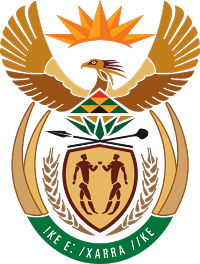 MINISTRY FOR COOPERATIVE GOVERNANCE AND TRADITIONAL AFFAIRSNATIONAL ASSEMBLYQUESTIONS FOR WRITTEN REPLYQUESTION NUMBER 2015/3545DATE OF PUBLICATION: 2 OCTOBER 2015NA Mr A M Matlhoko (EFF) to ask the Minister of Cooperative Governance and Traditional Affairs:In light of the finding of the Auditor-General that Councillors of Nala Local Municipality in the Free State contravened section 167 of the Local Government: Municipal Finance Management Act, Act 56 of 2003, when they paid themselves salaries inconsistent with the regulations of the specified Act, did his department intervene in this matter in order to ensure that the specified municipality recovers the monies overpaid to the specified councillors; if not, why not;  if so, what are the relevant details?NW2409EReply:The Minister intervened in terms of section 106 of the Municipal Systems Act by requesting the MEC for local government in the Free State Provincial Government to investigate this matter. According to the information received from , the municipality has entered into an arrangement with affected councillors to recover the monies overpaid to them.